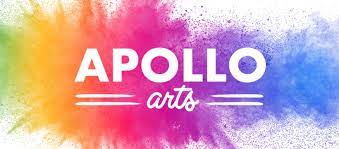 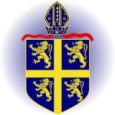 Holy Trinity C of E Primary School Long Term Plan- Music (Apollo Arts)Holy Trinity C of E Primary School Long Term Plan- Music (Apollo Arts)Holy Trinity C of E Primary School Long Term Plan- Music (Apollo Arts)Holy Trinity C of E Primary School Long Term Plan- Music (Apollo Arts)Holy Trinity C of E Primary School Long Term Plan- Music (Apollo Arts)Holy Trinity C of E Primary School Long Term Plan- Music (Apollo Arts)Holy Trinity C of E Primary School Long Term Plan- Music (Apollo Arts)Key Stage 1Key Stage 1Lower Key Stage 2Lower Key Stage 2Lower Key Stage 2Upper Key Stage 2Upper Key Stage 2Children will begin to use their voices expressively and creatively by singing songs and speaking chants and rhymes. They will learn to play and explore tuned and untuned instruments within different musical genres. Children will practise listening with concentration and understanding to a range of high-quality live and recorded music. They will start to experiment with, create, select and combine sounds using the inter-related dimensions of music.Children will begin to use their voices expressively and creatively by singing songs and speaking chants and rhymes. They will learn to play and explore tuned and untuned instruments within different musical genres. Children will practise listening with concentration and understanding to a range of high-quality live and recorded music. They will start to experiment with, create, select and combine sounds using the inter-related dimensions of music.Children will be taught to sing and play musically with increasing confidence and control. They will develop an understanding of musical composition, organising and manipulating ideas within musical structures and reproducing sounds from aural memory. Children are taught to: play and perform in solo and ensemble contexts, using their voices and playing musical instruments with increasing accuracy, fluency, control and expression. Children will also be taught to improvise and compose music for a range of purposes using the inter-related dimensions of music. Children will practise listening with attention to detail and recall sounds with increasing aural. Children will have exposure to a wide range of high-quality live and recorded music drawn from different traditions and from great composers and musicians which will enable them to develop an understanding of the history of music.Children will be taught to sing and play musically with increasing confidence and control. They will develop an understanding of musical composition, organising and manipulating ideas within musical structures and reproducing sounds from aural memory. Children are taught to: play and perform in solo and ensemble contexts, using their voices and playing musical instruments with increasing accuracy, fluency, control and expression. Children will also be taught to improvise and compose music for a range of purposes using the inter-related dimensions of music. Children will practise listening with attention to detail and recall sounds with increasing aural. Children will have exposure to a wide range of high-quality live and recorded music drawn from different traditions and from great composers and musicians which will enable them to develop an understanding of the history of music.Children will be taught to sing and play musically with increasing confidence and control. They will develop an understanding of musical composition, organising and manipulating ideas within musical structures and reproducing sounds from aural memory. Children are taught to: play and perform in solo and ensemble contexts, using their voices and playing musical instruments with increasing accuracy, fluency, control and expression. Children will also be taught to improvise and compose music for a range of purposes using the inter-related dimensions of music. Children will practise listening with attention to detail and recall sounds with increasing aural. Children will have exposure to a wide range of high-quality live and recorded music drawn from different traditions and from great composers and musicians which will enable them to develop an understanding of the history of music.Children will be taught to sing and play musically with increasing confidence and control. They will develop an understanding of musical composition, organising and manipulating ideas within musical structures and reproducing sounds from aural memory. Children are taught to: play and perform in solo and ensemble contexts, using their voices and playing musical instruments with increasing accuracy, fluency, control and expression. Children will also be taught to improvise and compose music for a range of purposes using the inter-related dimensions of music. Children will practise listening with attention to detail and recall sounds with increasing aural. Children will have exposure to a wide range of high-quality live and recorded music drawn from different traditions and from great composers and musicians which will enable them to develop an understanding of the history of music.Children will be taught to sing and play musically with increasing confidence and control. They will develop an understanding of musical composition, organising and manipulating ideas within musical structures and reproducing sounds from aural memory. Children are taught to: play and perform in solo and ensemble contexts, using their voices and playing musical instruments with increasing accuracy, fluency, control and expression. Children will also be taught to improvise and compose music for a range of purposes using the inter-related dimensions of music. Children will practise listening with attention to detail and recall sounds with increasing aural. Children will have exposure to a wide range of high-quality live and recorded music drawn from different traditions and from great composers and musicians which will enable them to develop an understanding of the history of music.Year 1Year 2Year 3Year 4Year 5Year 5Year 6Autumn 1Rhyme & RhythmRhyme & RhythmSamba DrummingSamba DrummingSamba DrummingSamba DrummingSamba DrummingAutumn 2Rhyme & RhythmRhyme & RhythmMusic through the decadesMusic through the decadesMusic through the decadesMusic through the decadesMusic through the decadesSpring 1Samba DrummingSamba DrummingUkuleleUkuleleUkuleleUkuleleUkuleleSpring 2Samba DrummingSamba DrummingArtists & ComposersArtists & ComposersArtists & ComposersArtists & ComposersArtists & ComposersSummer 1Exploring InstrumentsExploring InstrumentsMusic ProductionMusic ProductionMusic ProductionMusic ProductionMusic ProductionSummer 2Musical CultureMusical CultureMusical CultureMusical CultureMusical CultureMusical CultureMusical Culture